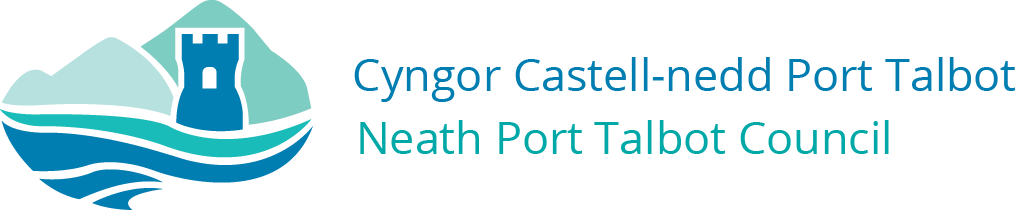 Profforma Enwi a Rhifo Strydoedd/Tai Cyn llenwi'r ffurflen hon, dylai ymgeiswyr ddarllen adrannau perthnasol nodiadau arweiniol Enwi a Rhifo Strydoedd (SNN) y cyngor.  Mae copïau ar gael ar gais neu ar-lein yn https://www.npt.gov.uk/2109?lang=cy-gb  Wrth lenwi'r ffurflen, dilynwch y cyfarwyddiadau'n ofalus er mwyn sicrhau'ch bod yn darparu'r holl wybodaeth angenrheidiol.  Gallai methu gwneud hynny ohirio prosesu'ch cais.Os oes angen cyngor arnoch wrth lenwi'r ffurflen neu os hoffech i ni anfon copi atoch, ffoniwch y Swyddog Enwi a Rhifo Strydoedd ar 01639 686741 neu e-bostiwch: snn@npt.gov.uk  1.	Manylion Yr Ymgeisydd2.	Lleoliad Yr Adeilad/Datblygiad NewyddGwybodaeth CynllunioRhaid cynnwys cynllun lleoliad neu gynllun safle (lle bo'n briodol)3.	Rhifo Tai4.	Enwi StrydoeddOs yw'n berthnasol, nodwch yma unrhyw enw(au) arfaethedig yr hoffech iddynt gael eu hystyried ar gyfer enw heol:5.	TaliadTiciwch y cais perthnasol a'r ffi yr ydych yn gwneud cais amdaniNid yw'r taliadau uchod yn destun TAWMae costau lluosog yn seiliedig ar faint y datblygiad gorffenedig ac yn amherthnasol i ddyddiad cwblhau eiddo unigol6.	Datganiad Yr YmgeisyddRwy’n datgan bod yr wybodaeth a ddarparwyd gennyf yn gywir ac yn wir hyd eithaf fy ngwybodaeth.Gwnewch y siec yn daladwy i 'Cyngor Bwrdeistref Sirol Castell-nedd Port Talbot/SNN (CBSCNPT/SNN) a'i anfon i:-Swyddog Enwi a Rhifo Strydoedd, Cyngor Castell-nedd Port Talbot, Y Ceiau, Ffordd Brunel, Castell-nedd  SA11 2GGAt Ddefnydd y Swyddfa'n Unig:       Gwybodaeth AngenrheidiolManylionEnw: Cyfeiriad a Chôd Post:Rhif Ffôn:E-bost:Rhif / Enw marchnata'r plot(iau) (lle bo hynny'n berthnasol):  Cyfeiriad:Cyfeirnod(au) cais cynllunio - os yw'n hysbysCyferinod(au) cais rheoliadau adeiladu - os yw'n hysbys Dyddiad CwblhauNodwch nifer yr anheddau i'w rhifo:Nodwch (os yw'n berthnasol) yr enw a ffefrir ar gyfer yr eiddo: Dewis 1af2il ddewis3ydd dewis4ydd deisMath o gaisFfiTiciwch √Cyfanswm y Gost £Enwi/rhifo un plot£54.60Enwi/Rhifo hyd at 5 plot Ffi £54.60 yn ogystal â £27.30 fesul plotEnwi/Rhifo 6 phlot neu fwyFfi £80.85 yn ogystal ag £27.30 fesul plotAddasu eiddo yn fflat / Addasu eiddo o fod yn fflatFfi £54.60 yn ogystal â £27.30 fesul fflatAil-rifo datblygiad (ar ôl hysbysu)£105 yn ogystal â £27.30 fesul plotLlythyr gan y cyfreithwyr i gadarnhau cyfeiriad£42Cais i newid neu ychwanegu enw/rhif at y cyfeiriad presennol£42Cais i dynnu cyfeiriad o gofnodion £42LlofnodDyddiadCyfeirnod SNN:Dyddiad y Cais:Dyddiad anfon at geidwad Rhestr Tir ac Eiddo Lleol: